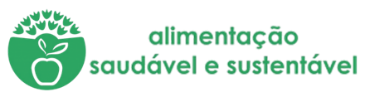 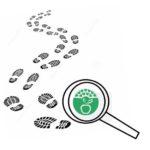 Na minha casa não desperdiçamos alimentos!E agora…Deixa-nos a tua receitaTítulo: Sopa com sobras de frango assado  Ingredientes:    sobras de frango assado; 1 cebola; 1 dente de alho;  pimentão (q.b.); 1 colheres de sopa de margarina; 1 caldo de galinha; 1 batata; 1 cenoura; orégãos (q.b.); 200g de massa de cotovelos.Procedimentos: Desfie o frango e coloque numa panela. Adicione a margarina e deixe refogar um pouco. De seguida, pique os temperos e adicione-os todos. Deixe refogar. Junte os orégãos e o caldo de galinha. A seguir, adicione água (q.b.) e tape a panela. Deixe ferver. Depois, junte a batata e a cenoura, cortadas em cubos. Deixe cozinhar. Passado algum tempo, adicione a massa, vá mexendo de vez em quando. Quando a massa estiver cozida, a sopa está pronta. Para acompanhar, faça torradas com o pão que sobrou do pequeno almoço.Imagens da receita concluída.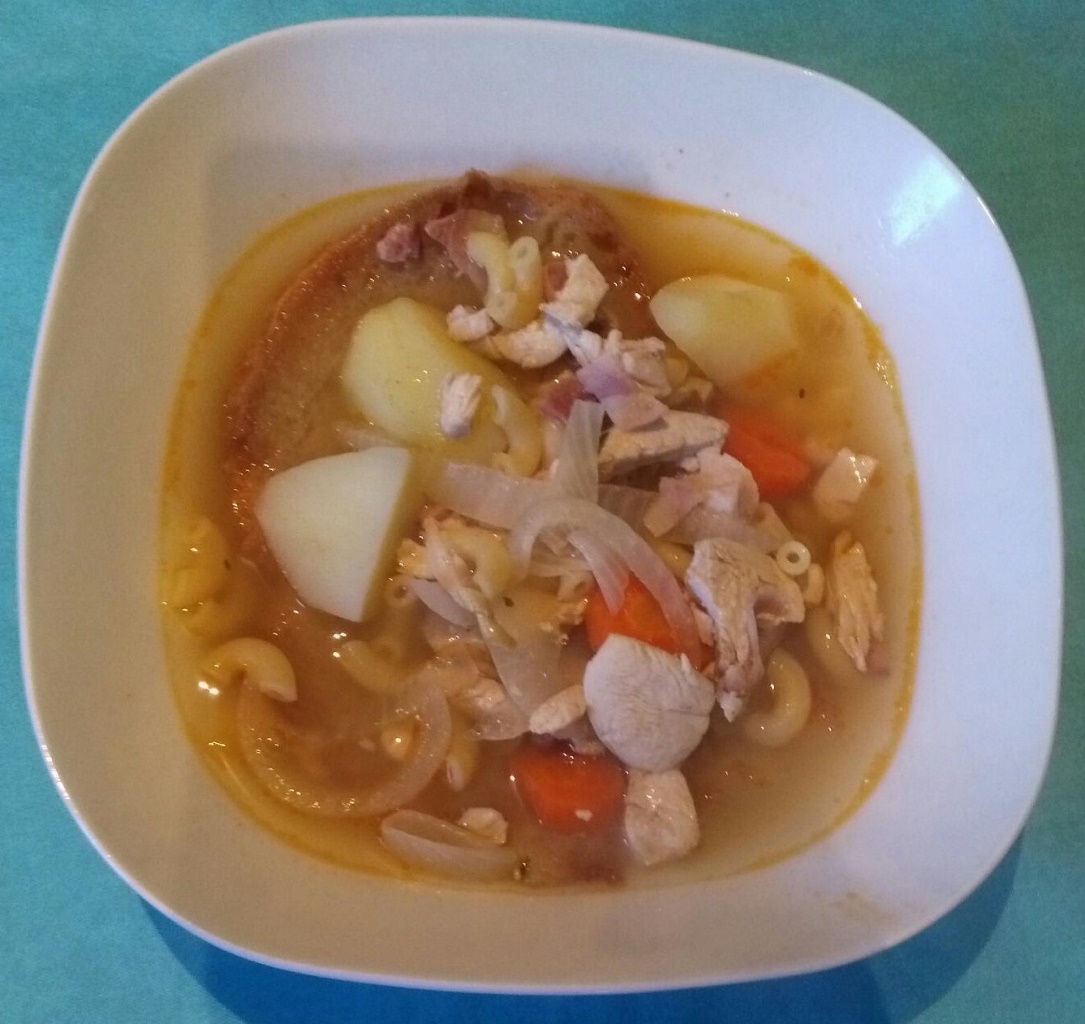 	Tabela de registos 	Tabela de registos Dia 1PESO DO DESPERDÍCIO DIA 1Registo em peso de alimentos desperdiçados durante a preparação das refeições (ex: quando preparam uma sopa, pesar as partes dos legumes descartados, cascas, raízes, etc.)555gApós a refeição verificar se a mesma foi consumida na sua totalidade.Se não foi consumida na totalidade, registar o peso (ex: ossos, peles, espinhas, etc.).953gDia 2PESO DO DESPERDÍCIO DIA 2Registo em peso de alimentos desperdiçados durante a preparação das refeições (ex: quando preparam uma sopa, pesar as partes dos legumes descartados, cascas, raízes, etc.)330gApós a refeição verificar se a mesma foi consumida na sua totalidade.Se não foi consumida na totalidade, registar o peso (ex: ossos, peles, espinhas, etc.).892,5gDia 3PESO DO DESPERDÍCIO DIA 3Registo em peso de alimentos desperdiçados durante a preparação das refeições (ex: quando preparam uma sopa, pesar as partes dos legumes descartados, cascas, raízes, etc.)252gApós a refeição verificar se a mesma foi consumida na sua totalidade.Se não foi consumida na totalidade, registar o peso (ex: ossos, peles, espinhas, etc.).754g